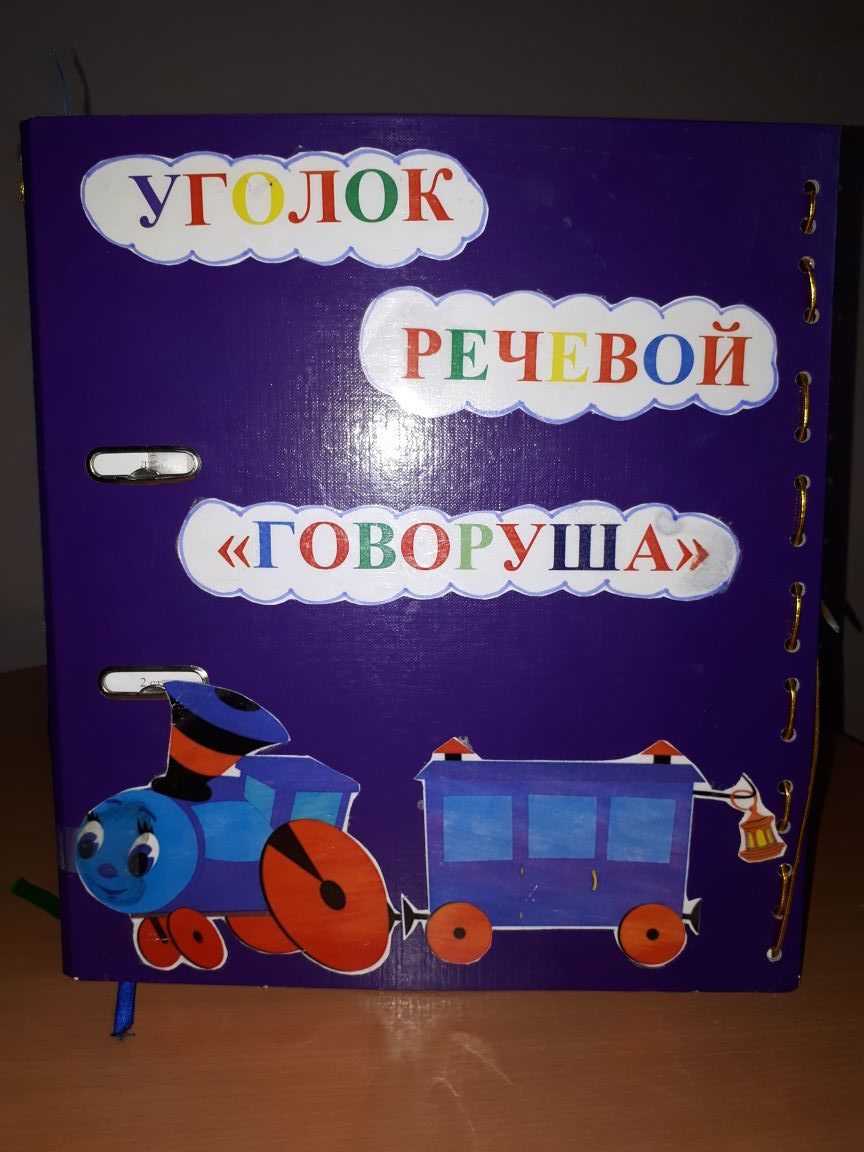                                                Лэпбук  по развитию речи « Говоруша» Цель: помочь детям усвоить и закрепить знания  о сезонных изменениях в природе; развивать внимание, память, мышление, умение последовательно и доказательно мыслить, развивать мелкую моторику рук, звуковую культуру речи.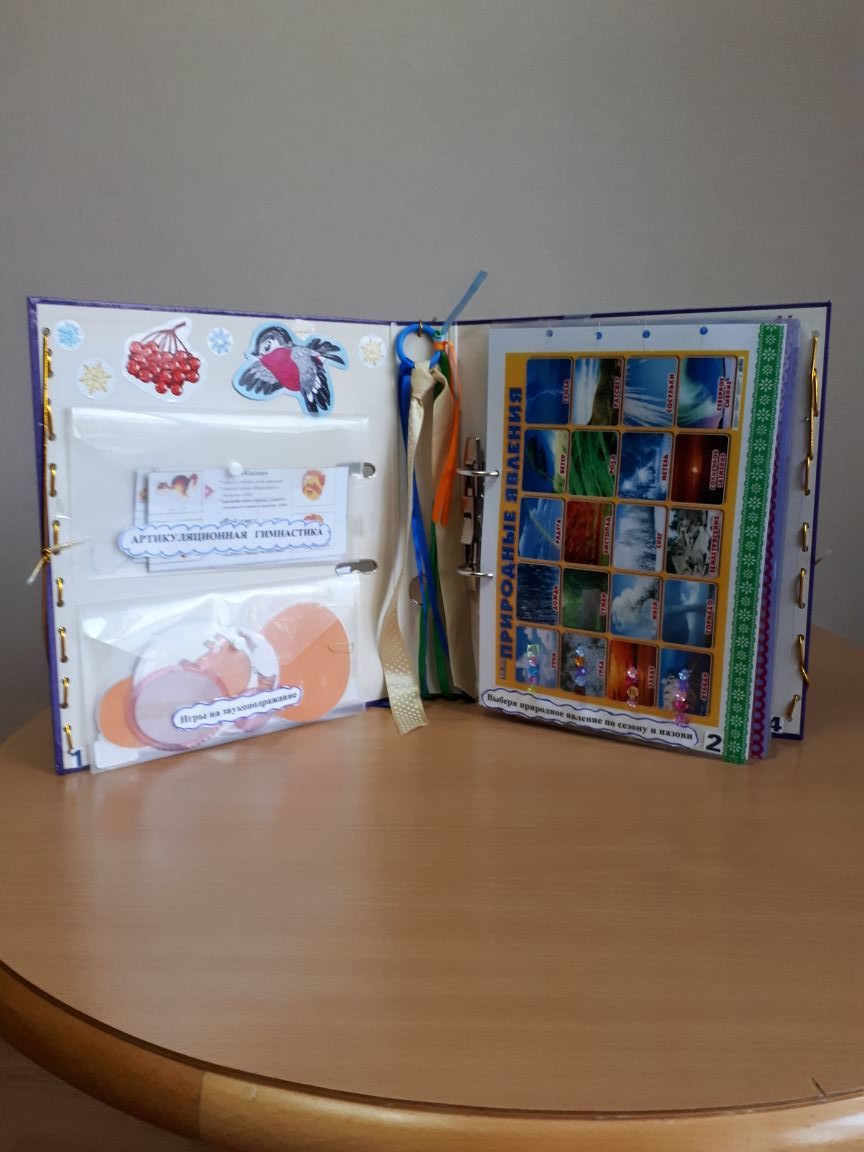 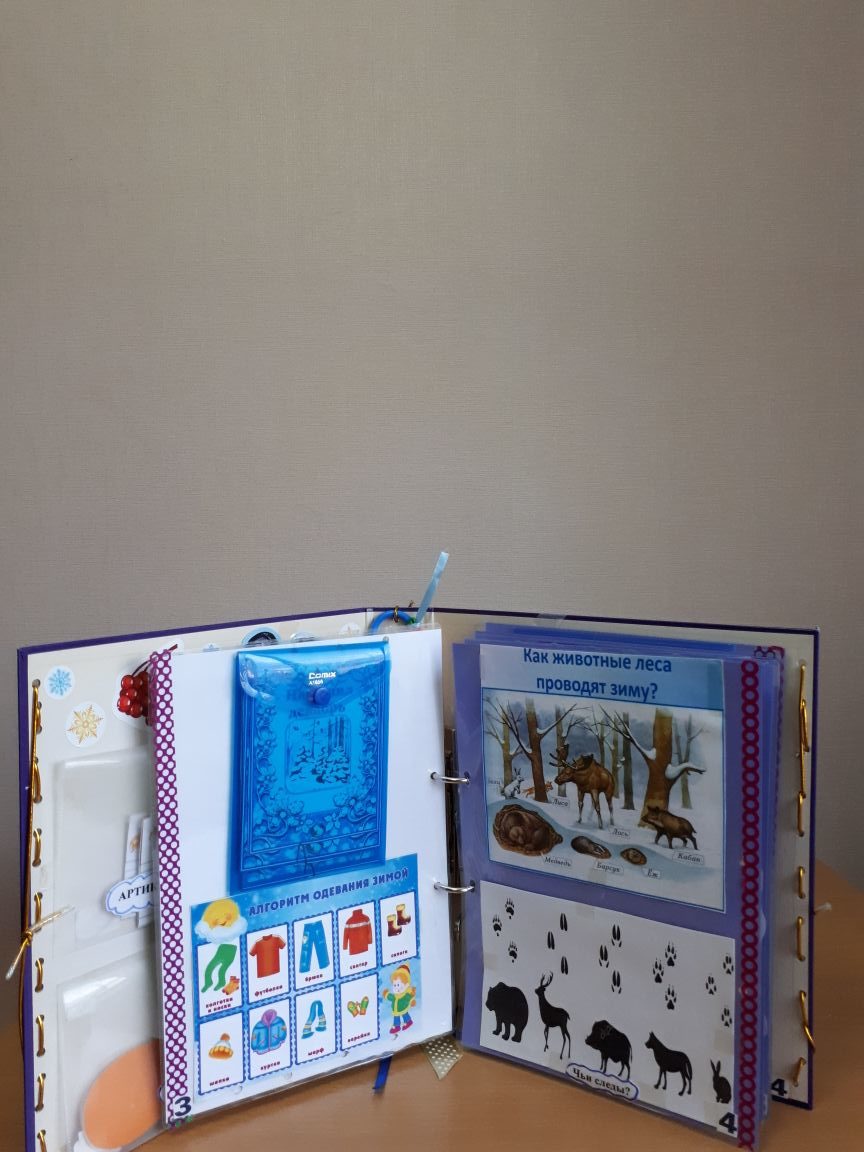 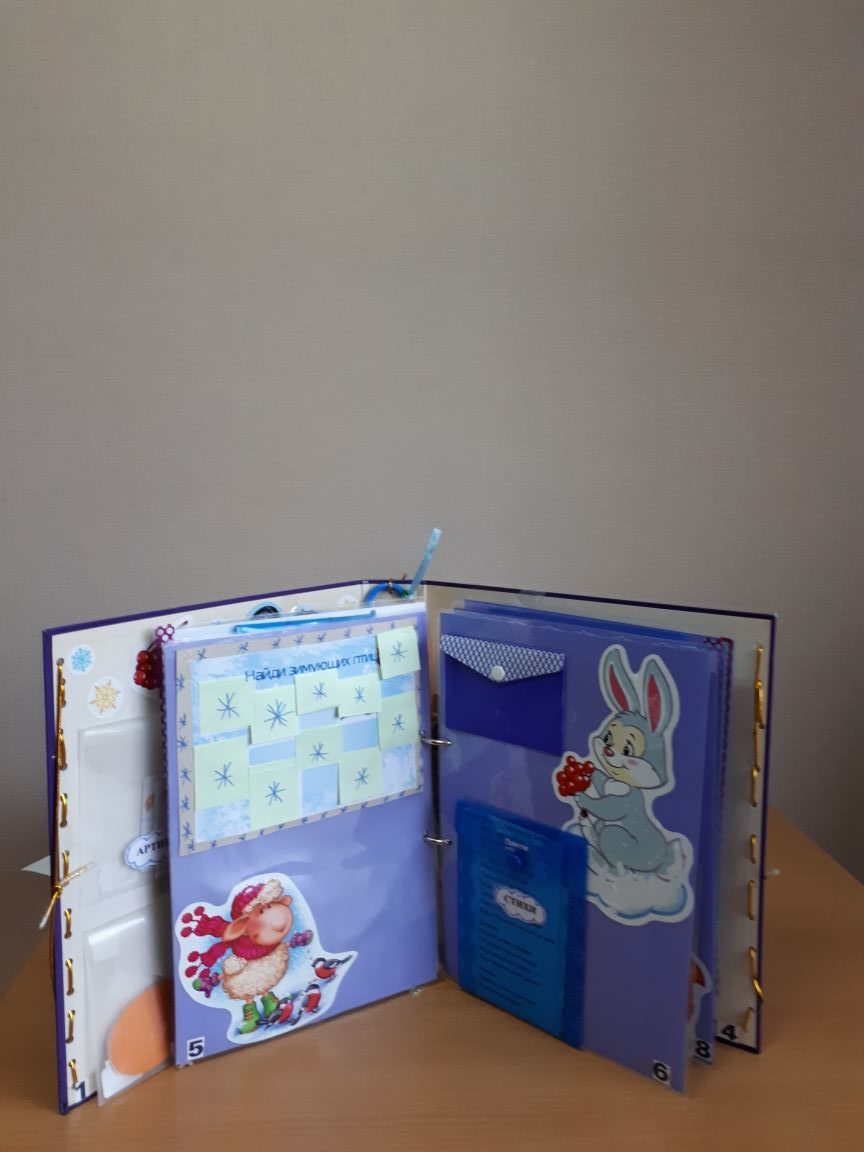 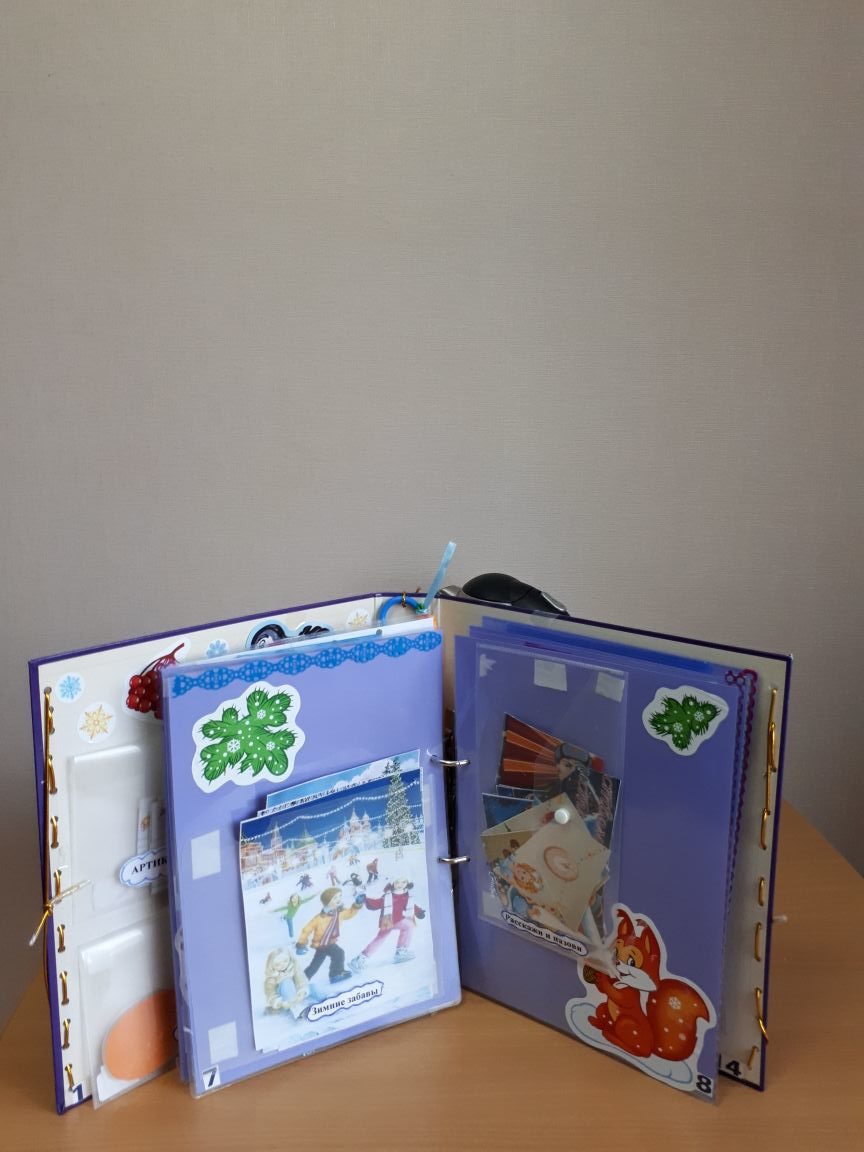 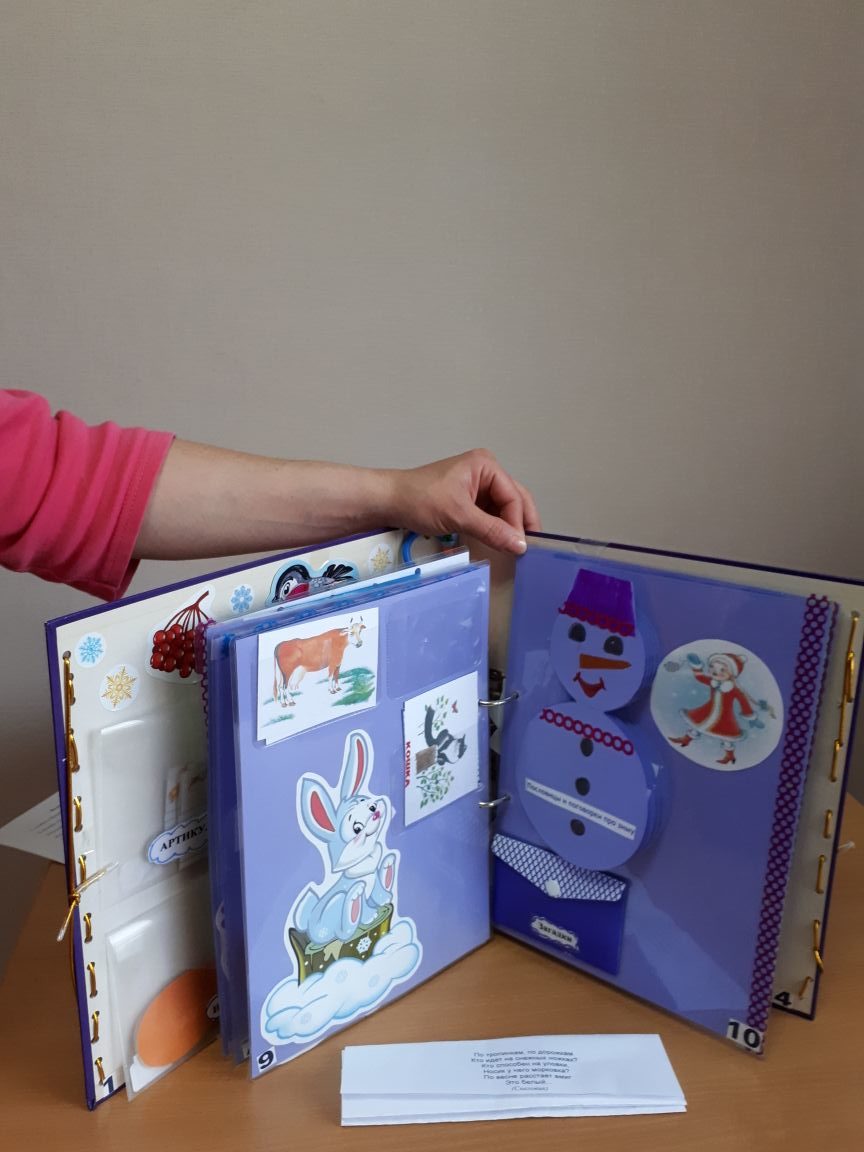 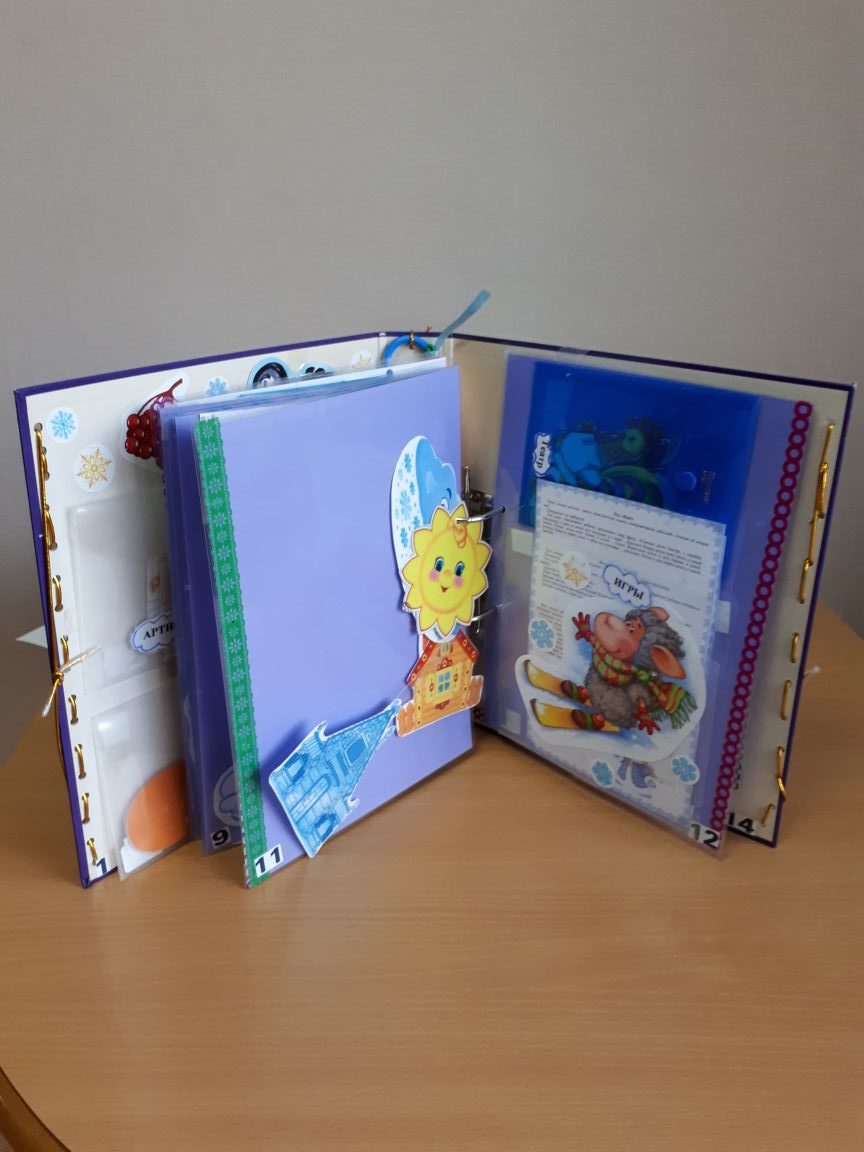 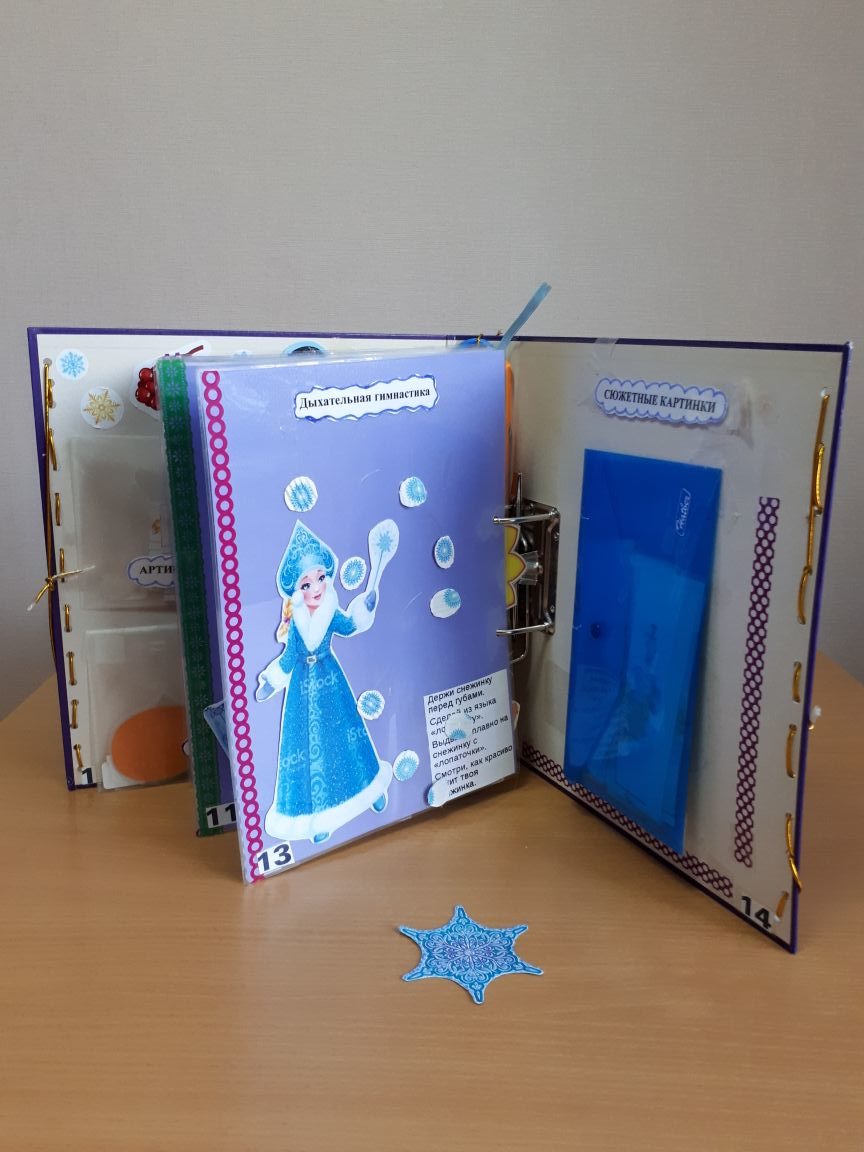 